CASCADE VOLCANOES BROADBAND MEETINGApril 20, 2020 6:30pmZoom Invite:https://us02web.zoom.us/j/83952425452?pwd=YWZYVkI3THA2OG5GdnBSYXpQZ0hPUT09											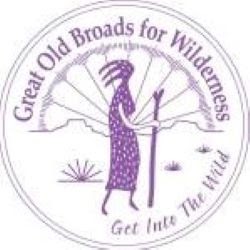 Meeting ID: 839 5242 5452		Passcode: 760967		 I.                  Welcome New Members and Guests   II.      Introduction of new Co-Leader for Cascade Volcanoes   LaurieIII.            Presentation:Pamela Beason, Author of Wilderness Mysteries, Private Investigator, and Adventurer            				Laurie                                            	              										 IV.            ADVOCACYa. 	Forest Issues      				Darlene/Felice                                                  	b.	LSRD                                                                      	Mickyc. 	Pumice Plain                                                        Susand.	Chehalis Dam                                                      Lauriee.	Washington Advocacy Meeting April 21 3pm   Laurie/Barbf.  	Earth Day Actions   				Darlene                                            V.              STEWARDSHIPa. 	Solitude Monitoring      	                                	Kathleenb.	Field Checking      					Laurie                                               	VI.            EDUCATION    	a. 	JEDI                                                                        	Lindab.    Wilderness Skills Training 					LauriVII.          FUNa. 	Campout                                                  Laurie/Mickyb.	Hikes                                                        Laurie/Mickyc. 	Broads Auction                                                   	MickyNext Meeting May 18 at the home of Jean Brodahl Address: 5426 NE Mason St. Portland 97218 (off of Cully Blvd.)*************************************************************************************